Задания, направленные на формирование универсальных уменийЗадания, направленные на формирование универсальных уменийЗадания, направленные на формирование универсальных уменийЗадачиРегулятивные УУДПознавательные УУД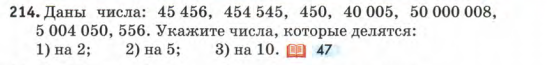 Логические действия: анализ объекта с выделением существенных и несущественных признаков; 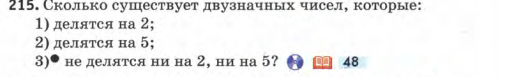 Выдвигать версии решения проблемыЛогические действия: анализ объекта с выделением существенных и несущественных признаков; Построение логической цепи рассуждения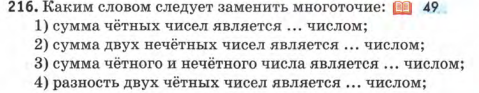 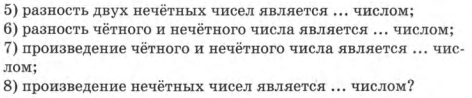 Общеучебные: произвольное и осознанное построение речевого высказывания (устно и письменно)  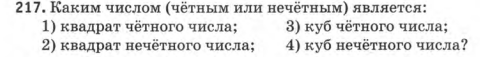 составлять алгоритм действий в соответствии с учебной задачейЛогические действия: анализ объекта с выделением существенных и несущественных признаков; Построение логической цепи рассуждения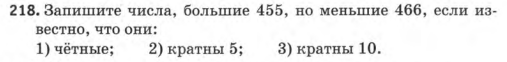 Логические действия: анализ объекта с выделением существенных и несущественных признаков;построение логической цепи рассуждения;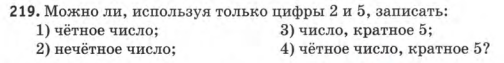 Выдвигать версии решения проблемы, формулировать гипотезы, предвосхищать конечный результатЛогические  действия: анализ объекта с выделением существенных и несущественных признаков; построение логической цепи рассуждения;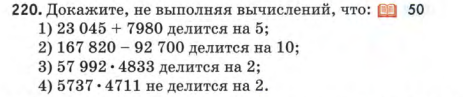 Определять действия в соответствии с учебной задачей,  составлять алгоритм действий в соответствии с учебной задачейЛогические  действия: доказательство; анализ объекта с выделением существенных и несущественных признаков; Построение логической цепи рассуждения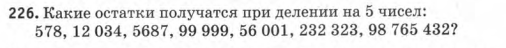 Выдвигать версии решения проблемы, формулировать гипотезы, предвосхищать конечный результатЛогические действия: анализ объекта с выделением существенных и несущественных признаков; Построение логической цепи рассуждения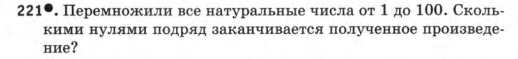 Выдвигать версии решения проблемы, формулировать гипотезы, предвосхищать конечный результатЛогические действия анализ объекта с выделением существенных и несущественных признаков; Построение логической цепи рассуждения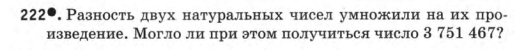 Выдвигать версии решения проблемы, формулировать гипотезы, предвосхищать конечный результатЛогические действия: анализ объекта с выделением существенных и несущественных признаков; Построение логической цепи рассуждения